Parent/StudentHandbookProcedures&Regulations2014-2015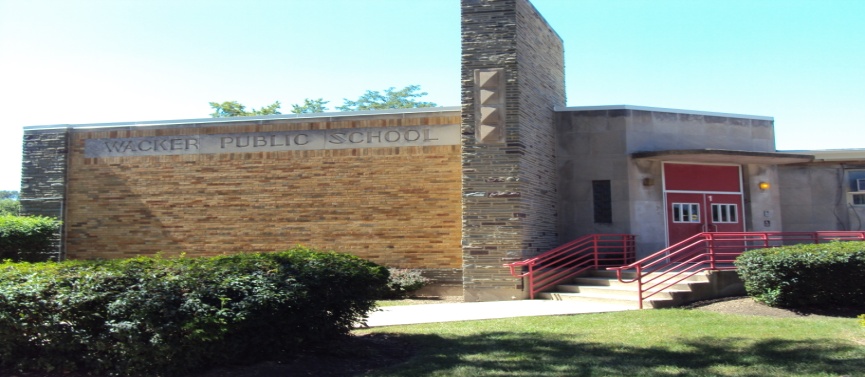 Ekaterini A. Panagakis, principalSTAFF ORGANIZATION 2014-2015UPDATED 4/16/15PRINCIPAL 				OFFICE	         EKATERINI PANAGAKISASSISTANT PRINCIPAL		OFFICE/MEDIA 	DAWN SYDNOR-COLEPRE-KINDERGARTEN		ROOM 102		DIONNE JAMESKINDERGARTEN			ROOM 106		MARIAN REYNOLDSGRADE 1     Homeroom	         ROOM 105		DEBORAH DENTONGRADE 2     Homeroom		ROOM 103		JOCELYN GASTONGRADE 3     Homeroom		ROOM 107		C. CUNNINGHAMGRADE 4     Homeroom		ROOM 212		DEVONIA BRIDGESGRADE 5     Homeroom		ROOM 207		JACQUELINE LADISLASGRADE 6/7	Homeroom		ROOM 210		EMMA WASHINGTONGRADE 7/8	Homeroom		ROOM 208		LATANYA JACKSONSPED TEACHER			ROOM 110		KATRINA GARNETTSPED TEACHER			ROOM 110		SOREIDA FENNERSPED TEACHER			ROOM 110		MELANIE MALONESPED TEACHER                        ROOM 104		ELIZABETH WHITEFORDCASE MANAGER/TCHR		ROOM 112		MALIKKAH BELLCOMPUTER INSTRUCTOR	ROOM 101		ERIC BEESTRUMPHYSICAL EDUCATION		ROOM 109B	BRIAN HARTMANART					CLASSROOMS	ERIC BEESTRUM SOCIAL EMOTIONAL LNG.	CLASSROOMS	HELEN TAYLOR, COUNSELORSCHOOL CLERK 			OFFICE		DONNA OWENSSPEECH PATHOLOGIST		ROOM 112		CYNTHIA NEWSOMEOCCUPATIONAL THERAPIST	ROOM 112		TOWANDA COLLINSNURSE				ROOM 112		DEBORAH KNIGHTLYSOCIAL WORKER			ROOM 112		SHERRY PARKER-BARRPSYCHOLOGIST			ROOM 112		DR. LATONIA CARRCOUNSELOR/SEL/STLS		ROOM 112		HELEN TAYLORPRE-K ASSISTANT			ROOM 102 		RACHEL WILEYLUNCHROOM MANAGER		ROOM 108		TRACY HARRIS-COLLINSLUNCHROOM ASSISTANT      	ROOM 108		ARNISE WHATLEYSPED CLASSROOM ASSISTANT                              EDDIE PHILLIPSSPED CLASSROOM ASSISTANT				CHERIE STEVENSONSPED CLASSROOM ASSISTANT				TURRON CLAYTONCUSTODIAN							KENNETH WILLIAMSCUSTODIAN							TRACY GOINSSECURITY							DAVALE DAVISATTENDANCE/MISC.					RANDY ENGLISHIMPORTANT PHONE NUMBERSCharles H. Wacker Main Office						(773)535-2821Fax										(773)535-2829 				LSC MEETING SCHEDULE      All meetings begin at 5:00 p.m. and are held in the Wacker LibrarySeptember 11, 2014October 9, 2014November 13, 2014December 11, 2014January 8, 2015February 12, 2015March 12, 2015April 9, 2015May 7, 2015June 11, 2015PAC Meeting ScheduleSAME AS ABOVE (TIME: 4:00-5:00 P.M.)The following information will be helpful to you throughout the school year. Please save this information for future reference.ABSENCES          Wacker students are expected to maintain a 96 % attendance rate or above.There is a direct correlation between student attendance and student achievement. It is the parent’s responsibility to ensure that students attend school on a daily basis and in a timely fashion. Classes begin promptly at 8:00 a.m. and end promptly at 3:00 p.m. from Monday thru FridayParents are urged to call the school prior to 8:00 a.m. if their child will be absent. Please note the number to Charles H. Wacker – (773)535-2821. A written excuse is necessary when a child returns to school after any absence. All excuses should give the reason for the absence and should be signed by a parent unless the school has been notified that another signature is to be expected. BIRTHDAYSIf you wish to send treats in recognition of your child’s birthday, you are allowed to do so. As a rule, birthdays are celebrated during the scheduled lunch period. Treats must be store-bought, in accordance with CPS regulations. Parents must communicate with the classroom teacher and the Main Office clerk if they would like to bring in store-bought items, during student lunch periods, to celebrate birthdays. If you are inviting your child’s classmates to a party outside of school and wish to distribute the invitations during the school day, you MUST have an invitation for each child.CHANGE OF ADDRESS & PHONEKindly inform your child’s teacher and the office if you change your address or phone number, or if you make a change in the name of the person to be notified in case of an emergency. Sometimes it is necessary to contact a parent immediately. It is important that the school has the updated numbers of a neighbor, friend and/or your place of employment (See emergency information).CELL PHONES, CANDY, SUNFLOWER SEEDS, GUM & GLASS CONTAINERSCell phones, candy, sunflower seeds, gum and glass containers are not permitted on the playground or in the school. STUDNETS ARE PROHIBITED FROM BRINGING OUTSIDE SNACK FOODS (CHIPS, CANDY ITEMS) TO REPLACE BREAKFAST/LUNCH MEAL. Unfortunately, we found it necessary to ban the use and display of cellular phones in school. This privilege has proven to cause much disruption and commotion during the school day. Students must power off all electronic devices during the entire school day. If a student fails to do so  and is observed using or displaying any electronic devices, or if the devices are heard, they  will be confiscated and must be retrieved by a parent only, on the following Monday that school is in attendance between the hours of 3:-00 – 4:00 p.m. in the Main Office. No exception will be made to this policy. In the case of an emergency, students will be allowed to use the school phone in the main office.Instruction will not be interrupted, at all during the school day, to search for lost, misplaced or “taken” electronic devices. Students must power-off and secure those items upon entering the school building and are responsible for them at all times. The school will bear no responsibilities to replace, locate or repair any personal electronic devicesCONDUCTComplete respect must be shown to teachers, school employees, visitors and fellow students at all times. Students must use proper titles when addressing teachers or any adult visiting the building. Students are expected to enter school and their classrooms in an orderly fashion and go directly to their assigned seats. An atmosphere that lends itself to learning will be maintained at all times. All students shall help to maintain clean classrooms and take pride in the appearance of our school community.DAILY TIME SCHEDULECharles H. Wacker is on a “closed campus” schedule. All students are to arrive at school by 8:00 a.m. and will be dismissed at 3:00 p.m. Students are to enter the building at the door assigned to their grade level. Students are NOT to enter through the main door, unless they are tardy and the assigned door has been locked.DISCIPLINEThe Student Code of Conduct of the Chicago Public Schools provides a uniform standard of conduct for all public school students. It describes inappropriate student behavior, promotes equal treatment for misconduct, and presents specific actions for remediation of prohibited behaviors. In addition to this code, Charles H. Wacker utilizes a progressive and restorative age/grade appropriate School-wide Behavior Rubric that further supports our goal to eliminate/prevent negative student behavior. This rubric along with CPS’ Student Code of Conduct is based on the premise that rules must be enforced fairly, firmly, and consistently and in a fashion equitable and just, while complying with state mandates and regulations. Both recognize that as students’ progress in school and advance in age and maturity, they will assume greater responsibility for their actions.Please review the Student Code of Conduct and the Behavior Rubric thoroughly. Violations may result in parent conferences and /or suspensions or expulsion from school. DRESS CODEAll Charles H. Wacker students must adhere to the School Uniform Policy. Students who are found to be out of uniform more than 3 times will be required to bring parents/legal guardians in for a mandatory meeting regarding School Policies and Procedures. Egregious and repetitive disregard of the School Uniform Policy may result in disciplinary action.Proper school dress and grooming is the responsibility of the student and his/her parents. However, a student’s dress and grooming must be in the best interest of the school community with respect to health, welfare and safety of the individuals and the student body and must not interrupt the orderly process of education in the school at any time. Charles H. Wacker students must continue to wear Navy blue bottoms, white/navy shirt, black belt (no decorative buckles permitted), with shoes appropriate for school. Hoodies/Sweaters must be either Navy or white and absent any writing/large logos. Insignias or other symbols associated with gang activity or displaying inappropriate language or imagery, are not permitted. Boys are not permitted to wear earrings in the school, or during school related activities/functions. In addition, jackets, coats, hats, gloves or other gear intended to be worn outdoors are not acceptable inside the building. These materials must be stored in a locker or closet until dismissal. When the predicted temperature is 80 degrees or above, students may wear KNEE LENGTH shorts only! Bare midriff blouses, halter tops, tank-tops, thin strapped blouses/dresses, pajama type pants, skirts above the knee including those worn with leggings may not be worn in the school.EARLY DISMISSALA student may be dismissed early providing one of the following conditions is fulfilled:A written request must be presented and approved by the principal.A parent must come in person (prior to 2:30).If a student is to be picked up by another student’s parent, a relative or someone other than the parent/guardian, we must have written permission from the legal parent/guardian with a phone number to contact for confirmation.The school retains the right to refuse an early dismissal, in the best interest of the child’s safety and well-being, if no verbal confirmation can be made with the legal parent/guardian.Early dismissals  will not be processed after 2:45 p.m. Parents will be required to wait for students to dismiss, from the outside of their assigned door, at their regularly scheduled time.EMERGENCY INFORMATIONIt is essential that the school office and classroom teacher have the current address and telephone number of each student. Report any change of phone number, cell phone number, work number, and/or emergency information to the office as soon as possible.GRADINGThe grading scale is as follows:90-100=A80-89=B70-79=C60-69=D59 and Below=FParents are expected to frequently monitor student homework and to access the CPS Parent Portal to monitor student achievement. All parents have received pass codes to access Grade book/Parent Portal. If you are in need of assistance, please contact the Main Office.All teachers will distribute class syllabi and will also provide parents with emails and contact information. We encourage parents to establish frequent opportunities for communication with teachers throughout the school year.If you have any concerns, please contact your child’s classroom teacher directly to discuss your concerns and possibly establish a time to meet. Teachers are available at mutually agreeable times to discuss student progress and achievement.PARTICIPATION IN ACTIVITIESStudents must maintain satisfactory levels of performance (C or better) in order to participate in basketball, football, soccer, volleyball, cheerleading, Poms and any other extracurricular activities. All students must maintain “C” averages in all core subjects in order to remain eligible to participate in extra-curricular activities.Student athletes will be required to maintain Weekly Student Grade Cards requiring teacher signatures to ensure continued academic achievement.HOMEWORK POLICYEach child will have homework on a regular basis. The amount and kind of homework will be consistent with the age, level, ability and needs of the students. Homework will reinforce what your child has learned in school. We ask that parents provide their children with a definite time and place to complete homework assignments. If you have any questions regarding homework, please speak to your child’s teacher.LOST BOOKSStudents will be assigned books and teachers will maintain these lists for record-keeping purposes. Parents/legal guardians are responsible for replacement fees in the event that books/supplemental materials are lost/misplaced.If your child loses a book, please notify the school immediately so that we may assist you. Often books are misplaced and are found in other rooms, desks or lockers. If it is determined that a book is actually lost, we will issue another after the lost book fee has been paid. Parents/guardians are responsible for paying for all lost books fees immediately.MEDICATION ADMINISTRATIONOnly those medications which are absolutely necessary for the critical health and well-being of a student and to maintain the student in school, as determined by a physician, shall be administered during school hours. Students are not allowed to carry medication while in school. Please contact the school for further clarification of this policy. ON-TRACK STATUSChicago Public School students are considered “On-Track” for graduation and College & Career Readiness based upon assessment data and progress during the instructional school year. Students with a grade of “C” or above in Math and Reading who also maintain higher than a 92% Attendance Rate will be noted as “On-Track” according to CPS tracking systems.This information will be calculated every 5 weeks, throughout the entire school year.PROGRESS REPORTSProgress reports will be distributed at five week intervals between marking periods. Please see Annual calendar for specific dates for distribution.REPORT CARDSThe Report Card is issued four times a year at ten week intervals. Please review Report Cards with your child. All subjects are important! Also note the absence and tardy data and remember that regular prompt attendance plays a major role in a child’s progress at school. TARDINESSAll children are expected to arrive on time for school. If a student comes tardy to school, he or she must see Mr. Davis to receive a tardy slip. Every minute of instructional time lost will have a detrimental effect on student achievement, over time. It is critical that students are well rested, well-fed and are ready to learn.  Instruction begins promptly at 8:00 a.m. for ALL students.TECHNOLOGY ACCEPTABLE USE POLICYThe Chicago Public Schools provide computers and network capabilities to students for the purpose of enhancing instruction through technological resources. The Chicago Public Schools has made internet access and electronic mail available to students on the CPS Network as educational resources in grades 3rd – 12th. It is a general policy of the Chicago Public Schools to promote the use of computers in a manner which is responsible, legal and appropriate. Student use of the CPS Network is a privilege. A student’s failure to adhere to the Student Acceptable Use Policy will result in the revocation of the student’s access privileges. Should a student’s access privileges be revoked, there shall be no obligation to provide subsequent opportunity for access to the CPS network. The policy must be signed by both parents and students. A packet will be sent home for your review and signature.VOLUNTEERSThe volunteer program requires each person to complete an application which can be obtained in the main office. Requirements include a TB test and security check by the Chicago Board of Education as well as an interview with the principal. We will utilize our volunteers in a variety of ways, as staff members identify their needs. We are requesting that an adult representative from each family volunteer for a minimum of three (3) days per school year. Please see the office clerk  for more information.Arrival Drop-Off and Dismissal Pick-UpStudents must arrive promptly by 8:00 a.m. to begin instruction. All students are required to line up outside of designated school doors by 8:00 a.m. Teachers will receive students at 8:00 a.m. at the designated doors. Parents are not allowed to enter student doors to escort students to their classrooms. Our goal is to teach students responsibility and gradual independence. Students who are tardy are to enter the main entrance door to receive a tardy slip. Parents are not allowed to walk students to their respective classrooms. Students will be escorted from the main desk to their classrooms by a member of the staff. Instruction begins promptly at 8am and we want to minimize all distractions immediately upon entering. Parents are expected to adhere to this policy. If you are interested in observing in your child’s classroom, please make a formal request in the main office. This allows for instruction to begin without any adult distractions while building student independence and self-management.Parents will not be allowed to enter the school building and walk down hallways or to classrooms to drop-off or pick up students at any time. If an early dismissal is required, please refer to our Early Dismissal Policy in this Handbook.These procedures will ensure that there will be little to no disruption of instructional time for all students.VISITORSThe following rules must be adhered to at all times:All visitors must sign in with security before proceeding to the main office. (No classroom visits are allowed during instructional time). All visitors must proceed to Main Office, without diversion, immediately after signing into the building.Parent conferences are scheduled during teacher prep time – please schedule these appointments with Ms. Owens in the Main Office.All visitors may be subject to search procedures in order to ensure the safety of all staff an students, at all times.Visitors must have some form of valid identification to furnish upon request.We maintain the right to refuse entry to ANY visitor who does not adhere to these policiesFUNDRAISINGAll fundraising activities must have the approval of the principal and the LSC. Students are not permitted to conduct fundraising activities for other institutions or organizations during the school day.WEBSITE Please visit our website at CharlesHWackerweebly.com